刘恒奇门遁甲高级班刘恒老师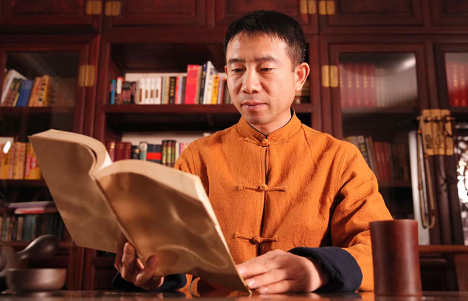 刘恒老师(北京易经研究院院长),清华EMBA总裁班授课,北大EMBA总裁班授课,北京中医药大学培训部授课,凤凰网命理专家,网易风水专家刘恒,字玄之,号传灯,半生研易,二十余年从事易学教育,当代著名易学家、术数学家。著作有《增广梅花易数》《八字易鉴》《火珠林注疏》《相学精义》《黄极风水》《古代五行辨证注疏》《古代姓名学篮考》《奇门适甲补注》《金锁玉关心法》《卜笼正宗注解》等刘恒奇门遁甲知识基础课程1.阴阳起源阴阳理念、宇宙阴阳起源、自然万物阴阳对应关系2.三才理念三才思想体系、三才对应自然组成、三才对应时间、物质、智慧、三才对应万事3.五行细说五行学说缘起、五行基本理念、五行与自然规律对应、五行与人体脏腑对应、五行与人类社会行为对应、五行五色、五行五方、五行四季、五行性质、五行情志4.先天后天八卦先天八卦起源、先天八卦与地球太阳运行、后天八卦原理、后天八卦与自然变化、后天八卦与六亲定义、后天八卦与社会万物对应5.河图洛书九宫河图原理、河图与五行起源、洛书理论、洛书与后天八卦关系洛书九宫建立九宫原理、八卦与九宫、九星起源原理、九星与九宫刘恒奇门遁甲高级课程1.天干地支原理天干分布起源地支变化原理、三奇与六仪原理讲解2.三奇与六仪组合规律、三奇与六仪组合意向吉凶定义3.十天干、九星、八门、八神、八卦详解4.奇门适甲排盘讲解九宫格、洛书八卦、值符、值使、日干求时干奇门遁甲盘组合作用关系天盘九星与地盘八卦关系门盘八门与地盘八卦关系天盘九星与人盘八门关系天盘三奇六仪与地盘三奇六仪关系三奇六仪与九星、八卦、八门关系奇门适甲盘类象体系天盘九星类象理念人盘八门万物类象地盘八宫类象思想三奇六仪万事万物类象奇门遁甲具体预测万事万物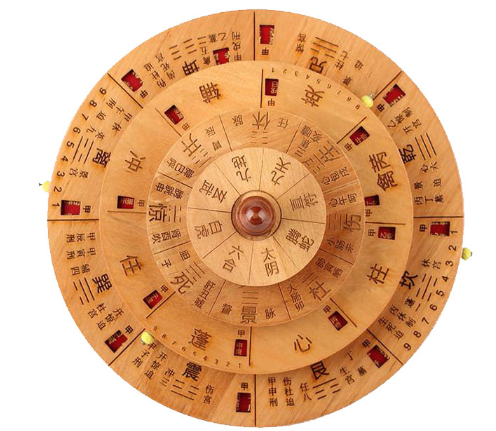 学习指南三天二晚精品小班北京面授学习后可独立完成预测学费:36800元。老校友优惠16800元。费用包含:培训费、讲义资料、用餐、服装等。交通住宿自理。报名成功赠送一次工商管理EMBA总裁研修班线下学习。